Publicado en Barcelona el 20/06/2017 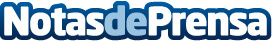 Australia triplica en dos años los visados para jóvenes españolesEl visado 462 Work and Holiday entregará 1.500 plazas a partir del 1 de julio, un gran incremento comparado con las 500 plazas de 2015 y las 600 de 2016, aumentando en un 60% las posibilidades de ser elegido. Este visado permite a sus beneficiarios trabajar a tiempo completo durante un año y estudiar hasta cuatro meses en las antípodasDatos de contacto:Alexis Apablaza CamposConsultor de Comunicación+34 692 654 476Nota de prensa publicada en: https://www.notasdeprensa.es/australia-triplica-en-dos-anos-los-visados Categorias: Viaje Idiomas Educación http://www.notasdeprensa.es